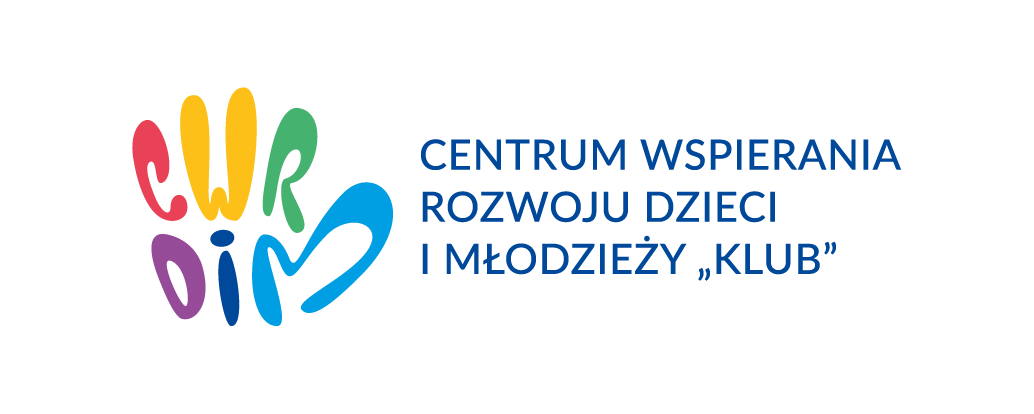                          Zgłaszam udział dziecka w terminieUwaga:  zajęcia odbywają się od poniedziałku do piątku przez okres 2 tygodni, można wybrać 2 terminy zgodne z wiekiem dziecka, wybrane zaznaczyć XImię i nazwisko dziecka…………………………………………………………………………………………..Wiek i klasa  ……………………………………………………………...........................................................Adres zamieszkania ………………………………………………………………………………………….......Imię i nazwisko opiekuna/rodzica:……………………………………………………………………………….Adres zamieszkania opiekuna/rodzica (jeśli jest inny niż dziecka) ………………………………………………………………………………………………………………………Telefon kontaktowy do opiekuna/rodzica……………………………………………………………………….E-mail do opiekuna/rodzica………………………………………………………............................................Informacje o stanie zdrowia:Uczulenia i alergie ………………………………………………………………………………………………..Dieta: bezglutenowa, bezcukrowa, bez laktozy, (wybrane podkreślić) inne ………………………………Inne ważne informacje (np. leki na stałe)……………………………………………………………………….Informacje dodatkowe:Czy dziecko umie pływać…………………………………………………………………………………………Inne ważne informacje…………………………………………………………………………………………….Oświadczenia:Wyrażam/nie wyrażam (niepotrzebne skreślić) zgodę na samodzielny powrót dziecka do domuWyrażam/nie wyrażam (niepotrzebne skreślić) zgodę na fotografowanie dziecka oraz publikację fotorelacji z wypoczynku na Facebooku Centrum KlubZapoznałem/łam się z kontraktem i niezbędnikiem wakacyjnym                Zapoznałem/łam się z klauzulą informacyjną RODO                Podpis……………………………………………………………………………………………………………05.07.2021-16.07.2021 (2 tyg. pon.-pt.)  I-IV klasa ( do 10 lat)19.07.2021-30.07.2021 (2 tyg. pon.-pt.)  V-VIII klasa ( do 16 lat)02.08.2021 – 13.08.2021 (2 tyg. pon.-pt.) I-IV klasa (do 10 lat)16.08.2021 – 27.08.2021 (2 tyg. pon.-pt.) V-VIII klasa (do 16 lat)